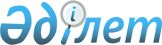 "2016 жылға Ақтөбе облысында мал шаруашылығын дамытуды мемлекеттік қолдау туралы" Ақтөбе облысы әкімдігінің 2016 жылғы 1 ақпандағы № 26 қаулысына өзгерістер енгізу туралы
					
			Мерзімі біткен
			
			
		
					Ақтөбе облысының әкімдігінің 2016 жылғы 14 желтоқсандағы № 529 қаулысы. Ақтөбе облысының Әділет департаментінде 2016 жылғы 20 желтоқсанда № 5161 болып тіркелді. 2017 жылдың 1 қаңтарына дейін қолданыста болды      Қазақстан Республикасының 2001 жылғы 23 қаңтардағы "Қазақстан Республикасындағы жергілікті мемлекеттік басқару және өзін-өзі басқару туралы" Заңының 27-бабына, Қазақстан Республикасы Ауыл шаруашылығы министрінің 2014 жылғы 19 қарашадағы № 3-1/600 "Асыл тұқымды мал шаруашылығын дамытуды, мал шаруашылығының өнімділігін және өнім сапасын арттыруды субсидиялау қағидаларын бекіту туралы" нормативтік құқықтық актілерді мемлекеттік тіркеу Тізілімінде № 9987 тіркелген бұйрығына сәйкес Ақтөбе облысы әкімдігі ҚАУЛЫ ЕТЕДІ:

      1. Ақтөбе облысы әкімдігінің 2016 жылғы 1 ақпандағы № 26 "2016 жылға Ақтөбе облысында мал шаруашылығын дамытуды мемлекеттік қолдау туралы" қаулысына (нормативтік құқықтық актілерді мемлекеттік тіркеу Тізілімінде № 4746 тіркелген, 2016 жылғы 19-20 ақпанда "Ақтөбе" және "Актюбинский вестник" газеттерінде жарияланған) мынадай өзгерістер енгізілсін:

      1) көрсетілген қаулының 3-қосымшасы осы қаулының 1-қосымшасына сәйкес жаңа редакцияда жазылсын;

      2) көрсетілген қаулының 4-қосымшасы осы қаулының 2-қосымшасына сәйкес жаңа редакцияда жазылсын.

      2. "Ақтөбе облысының ауыл шаруашылығы басқармасы" мемлекеттік мекемесі осы қаулыны мерзімді баспа басылымдарында және "Әділет" ақпараттық-құқықтық жүйесінде ресми жариялауға жіберуді қамтамасыз етсін. 

      3. Осы қаулының орындалуын бақылау Ақтөбе облысы әкімінің орынбасары М.С.Жұмағазиевке жүктелсін.

      4. Осы қаулы оның алғашқы ресми жарияланған күнінен бастап қолданысқа енгізіледі.

 Асыл тұқымды мал шаруашылығын дамытуды, мал шаруашылығының өнiмдiлiгiн және өнім сапасын арттыруды субсидиялау бағыттары бойынша субсидиялар көлемдері      Ескерту:

      * субсидия нормативтері осы қаулының 1-қосымшасындағы 2 тармақтың 2.1., 2.2. тармақшаларында көрсетілген;

      ** субсидия көлемі нақты мәлімделген көлемге сүйене отырып анықталады.

 2016 жылы Республикалық бюджет есебінен бөлінген, асыл тұқымды мал шаруашылығын дамытуды, мал шаруашылығының өнiмдiлiгiн және өнім сапасын арттыруды субсидиялау бағыттары бойынша субсидиялар көлемдері
					© 2012. Қазақстан Республикасы Әділет министрлігінің «Қазақстан Республикасының Заңнама және құқықтық ақпарат институты» ШЖҚ РМК
				
      Ақтөбе облысының әкімі

Б. Сапарбаев
Ақтөбе облысы әкімдігінің 
2016 жылғы 14 желтоқсандағы 
№ 529 қаулысына 1-қосымшаАқтөбе облысы әкімдігінің 
2016 жылғы 1 ақпандағы 
№ 26 қаулысына 3-қосымша№

Субсидиялау бағыты

Өлшем бірлігі

1 бірлікке арналған субсидиялар нормативтері, теңге

Субсидия көлемі

Субсидиялар сомасы, мың теңге

Мал шаруашылығы

Мал шаруашылығы

Мал шаруашылығы

Мал шаруашылығы

Мал шаруашылығы

Мал шаруашылығы

1.

Шаруа (фермерлік), жеке қосалқы шаруашылықтарда және өндірістік кооперативтерде ірі қара малдың аналық басын қолдан ұрықтандыруды ұйымдастыру

бас

5 000

8 951

44 755

Етті бағыттағы мал шаруашылығы

Етті бағыттағы мал шаруашылығы

Етті бағыттағы мал шаруашылығы

Етті бағыттағы мал шаруашылығы

Етті бағыттағы мал шаруашылығы

Етті бағыттағы мал шаруашылығы

1.

Асыл тұқымдық және селекциялық жұмыс жүргізу

Асыл тұқымдық және селекциялық жұмыс жүргізу

Асыл тұқымдық және селекциялық жұмыс жүргізу

Асыл тұқымдық және селекциялық жұмыс жүргізу

Асыл тұқымдық және селекциялық жұмыс жүргізу

1)

тұқымдық түрлендірумен қамтылған ірі қара малдың аналық басы

бас

18 000

48 407

871 319

2)

асыл тұқымды ірі қара малдың аналық басы

бас

20 000

5 600

112 000

3)

жалпы табындарда етті бағыттағы тұқымдық бұқаларды күтіп-бағу

бас

104 000

1 100

114 400

2.

Асыл тұқымды және селекциялық ірі қара малды сатып алу

Асыл тұқымды және селекциялық ірі қара малды сатып алу

Асыл тұқымды және селекциялық ірі қара малды сатып алу

Асыл тұқымды және селекциялық ірі қара малды сатып алу

Асыл тұқымды және селекциялық ірі қара малды сатып алу

1)

отандық асыл тұқымды ірі қара мал

бас

154 000

1 400

215 600

2)

импортталған асыл тұқымды және селекциялық ірі қара мал

бас

118 000

67

7 906

3.

Сиыр еті өндірісінің құнын арзандату

Сиыр еті өндірісінің құнын арзандату

Сиыр еті өндірісінің құнын арзандату

Сиыр еті өндірісінің құнын арзандату

Сиыр еті өндірісінің құнын арзандату

1)

1-деңгей

тонна

300

1 804

541 200

2)

2-деңгей

тонна

170

13,932

2 368,44

3)

3-деңгей

тонна

100

65

6 500

4.

Бұқашықтарды бірінші өндіріс деңгейіндегі бордақылау алаңдарына өткізу

бас

24 000

2 000

48 000

5.

Ірі, шырынды және құрама жемшөп пен жемшөптік қоспаларды дайындау және сатып алу жөніндегі шығындарды арзандату

бас

*

**

819 796,98

Барлық сомасы

Барлық сомасы

Барлық сомасы

Барлық сомасы

Барлық сомасы

2 739 090,42

Сүтті бағыттағы мал шаруашылығы

Сүтті бағыттағы мал шаруашылығы

Сүтті бағыттағы мал шаруашылығы

Сүтті бағыттағы мал шаруашылығы

Сүтті бағыттағы мал шаруашылығы

Сүтті бағыттағы мал шаруашылығы

1.

Селекциялық және асыл тұқымдық жұмыс жүргізу

Селекциялық және асыл тұқымдық жұмыс жүргізу

Селекциялық және асыл тұқымдық жұмыс жүргізу

Селекциялық және асыл тұқымдық жұмыс жүргізу

Селекциялық және асыл тұқымдық жұмыс жүргізу

1)

асыл тұқымды ірі қара малдың аналық басы

бас

20 000

2 499

49 980

2)

жалпы табындарда сүтті және қос бағыттағы тұқымдық бұқаларды күтіп-бағу

бас

104 000

59

6 136

2.

Асыл тұқымды ірі қара мал сатып алу

Асыл тұқымды ірі қара мал сатып алу

Асыл тұқымды ірі қара мал сатып алу

Асыл тұқымды ірі қара мал сатып алу

Асыл тұқымды ірі қара мал сатып алу

1)

отандық асыл тұқымды ірі қара мал

бас

154 000

100

15 400

2)

импортталған асыл тұқымды ірі қара мал

бас

118 000

115

13 570

3.

Сүт өндірісінің құнын арзандату

Сүт өндірісінің құнын арзандату

Сүт өндірісінің құнын арзандату

Сүт өндірісінің құнын арзандату

Сүт өндірісінің құнын арзандату

1)

1-деңгей

тонна

25

6 700

167 500

2)

2-деңгей

тонна

15

800

12 000

3)

3-деңгей

тонна

10

800

8 000

4.

Ірі, шырынды және құрама жемшөп пен жемшөптік қоспаларды дайындау және сатып алу жөніндегі шығындарды арзандату

бас

80 000

1 497

119 760

Барлық сомасы

Барлық сомасы

Барлық сомасы

Барлық сомасы

Барлық сомасы

392 346

Етті бағыттағы құс шаруашылығы

Етті бағыттағы құс шаруашылығы

Етті бағыттағы құс шаруашылығы

Етті бағыттағы құс шаруашылығы

Етті бағыттағы құс шаруашылығы

Етті бағыттағы құс шаруашылығы

1.

Құс еті өндірісінің құнын арзандату

1)

3-деңгей

тонна

50

1 500

75 000

Барлық сомасы

Барлық сомасы

Барлық сомасы

Барлық сомасы

Барлық сомасы

75 000

Жұмыртқа бағыттағы құс шаруашылығы

Жұмыртқа бағыттағы құс шаруашылығы

Жұмыртқа бағыттағы құс шаруашылығы

Жұмыртқа бағыттағы құс шаруашылығы

Жұмыртқа бағыттағы құс шаруашылығы

Жұмыртқа бағыттағы құс шаруашылығы

1.

Тағамдық жұмыртқа өндірісінің құнын арзандату

1)

1-деңгей

мың дана

3

85 000

255 000

Барлық сомасы

Барлық сомасы

Барлық сомасы

Барлық сомасы

Барлық сомасы

255 000

Шошқа шаруашылығы

Шошқа шаруашылығы

Шошқа шаруашылығы

Шошқа шаруашылығы

Шошқа шаруашылығы

Шошқа шаруашылығы

1.

Шошқа еті өндірісінің құнын арзандату

тонна

98

3 500

343 000

Барлық сомасы

Барлық сомасы

Барлық сомасы

Барлық сомасы

Барлық сомасы

343 000

Қой шаруашылығы

Қой шаруашылығы

Қой шаруашылығы

Қой шаруашылығы

Қой шаруашылығы

Қой шаруашылығы

1.

Селекциялық және асыл тұқымдық жұмыс жүргізу

Селекциялық және асыл тұқымдық жұмыс жүргізу

Селекциялық және асыл тұқымдық жұмыс жүргізу

Селекциялық және асыл тұқымдық жұмыс жүргізу

Селекциялық және асыл тұқымдық жұмыс жүргізу

1)

тұқымдық түрлендірумен қамтылған қойлардың аналық басы

бас

1 500

25 896

38 844

2.

Асыл тұқымды еркек тоқтылар мен тұсақтарды сатып алу

бас

8 000

5 600

44 800

3.

Қой еті (қозы еті) өндірісінің құнын арзандату

Қой еті (қозы еті) өндірісінің құнын арзандату

Қой еті (қозы еті) өндірісінің құнын арзандату

Қой еті (қозы еті) өндірісінің құнын арзандату

Қой еті (қозы еті) өндірісінің құнын арзандату

1)

1-деңгей

тонна

200

26,417

5 283,4

2)

2-деңгей

тонна

100

31,06

3 105,18

Барлық сомасы

Барлық сомасы

Барлық сомасы

Барлық сомасы

Барлық сомасы

92 032,58

Сүтті бағыттағы ешкі шаруашылығы

Сүтті бағыттағы ешкі шаруашылығы

Сүтті бағыттағы ешкі шаруашылығы

Сүтті бағыттағы ешкі шаруашылығы

Сүтті бағыттағы ешкі шаруашылығы

Сүтті бағыттағы ешкі шаруашылығы

1.

Ірі, шырынды және құрама жемшөп пен жемшөптік қоспаларды дайындау және сатып алу жөніндегі шығындарды арзандату

бас

5 000

100

500

Барлық сомасы

Барлық сомасы

Барлық сомасы

Барлық сомасы

Барлық сомасы

500

Жылқы шаруашылығы

Жылқы шаруашылығы

Жылқы шаруашылығы

Жылқы шаруашылығы

Жылқы шаруашылығы

Жылқы шаруашылығы

1.

Асыл тұқымды жылқыларды сатып алу

бас

40 000

264

10 560

2.

Жылқы еті өндірісінің құнын арзандату

тонна

92

207,5

19 088

3.

Қымыз өндірісінің құнын арзандату

тонна

60

100

6 000

Барлық сомасы

Барлық сомасы

Барлық сомасы

Барлық сомасы

Барлық сомасы

35 648

Түйе шаруашылығы

Түйе шаруашылығы

Түйе шаруашылығы

Түйе шаруашылығы

Түйе шаруашылығы

Түйе шаруашылығы

1.

Шұбат өндірісінің құнын арзандату

тонна

55

9,2

506

Барлық сомасы

Барлық сомасы

Барлық сомасы

Барлық сомасы

Барлық сомасы

506

ЖИЫНТЫҚ сомасы

ЖИЫНТЫҚ сомасы

ЖИЫНТЫҚ сомасы

ЖИЫНТЫҚ сомасы

ЖИЫНТЫҚ сомасы

3 977 878

Ақтөбе облысы әкімдігінің 
2016 жылғы 14 желтоқсандағы 
№ 529 қаулысына 2-қосымшаАқтөбе облысы әкімдігінің 
2016 жылғы 1 ақпандағы 
№ 26 қаулысына 4-қосымша№

Субсидиялау бағыты

Өлшем бірлігі

1 бірлікке арналған субсидия- лар норматив- тері, теңге

Субсидия көлемі

Субсидия- лар сомасы, мың теңге

Етті бағыттағы мал шаруашылығы

Етті бағыттағы мал шаруашылығы

Етті бағыттағы мал шаруашылығы

Етті бағыттағы мал шаруашылығы

Етті бағыттағы мал шаруашылығы

Етті бағыттағы мал шаруашылығы

1.

Асыл тұқымдық және селекциялық жұмыс жүргізу

Асыл тұқымдық және селекциялық жұмыс жүргізу

Асыл тұқымдық және селекциялық жұмыс жүргізу

Асыл тұқымдық және селекциялық жұмыс жүргізу

Асыл тұқымдық және селекциялық жұмыс жүргізу

1)

тұқымдық түрлендірумен қамтылған ірі қара малдың аналық мал басы

бас

18 000

16 773

301 900

2)

асыл тұқымды ірі қара малдың аналық басы

бас

20 000

4 330

86 600

2.

Асыл тұқымды және селекциялық ірі қара малды сатып алу

Асыл тұқымды және селекциялық ірі қара малды сатып алу

Асыл тұқымды және селекциялық ірі қара малды сатып алу

Асыл тұқымды және селекциялық ірі қара малды сатып алу

Асыл тұқымды және селекциялық ірі қара малды сатып алу

1)

отандық асыл тұқымды ірі қара мал

бас

154 000

3 557

547 778

2)

импортталған асыл тұқымды және селекциялық ірі қара мал

бас

118 000

474

55 932

3.

Сиыр еті өндірісінің құнын арзандату:

Сиыр еті өндірісінің құнын арзандату:

Сиыр еті өндірісінің құнын арзандату:

Сиыр еті өндірісінің құнын арзандату:

Сиыр еті өндірісінің құнын арзандату:

1)

1-деңгей

тонна

300

1 160

347 708

4.

Бұқашықтарды бірінші өндіріс деңгейіндегі бордақылау алаңдарына өткізу

бас

24 000

3 172

76 128

Барлық сомасы

Барлық сомасы

Барлық сомасы

Барлық сомасы

Барлық сомасы

1 416 046

Сүтті бағыттағы мал шаруашылығы

Сүтті бағыттағы мал шаруашылығы

Сүтті бағыттағы мал шаруашылығы

Сүтті бағыттағы мал шаруашылығы

Сүтті бағыттағы мал шаруашылығы

Сүтті бағыттағы мал шаруашылығы

1.

Селекциялық және асыл тұқымдық жұмыс жүргізу

Селекциялық және асыл тұқымдық жұмыс жүргізу

Селекциялық және асыл тұқымдық жұмыс жүргізу

Селекциялық және асыл тұқымдық жұмыс жүргізу

Селекциялық және асыл тұқымдық жұмыс жүргізу

1)

асыл тұқымды ірі қара малдың аналық басы

бас

20 000

490

9 800

2.

Асыл тұқымды және селекциялық ірі қара малды сатып алу

Асыл тұқымды және селекциялық ірі қара малды сатып алу

Асыл тұқымды және селекциялық ірі қара малды сатып алу

Асыл тұқымды және селекциялық ірі қара малды сатып алу

Асыл тұқымды және селекциялық ірі қара малды сатып алу

1)

отандық асыл тұқымды ірі қара мал

бас

154 000

263

40 502

2)

импортталған асыл тұқымды ірі қара мал

бас

118 000

200

23 600

3.

Сүт өндірісінің құнын арзандату

Сүт өндірісінің құнын арзандату

Сүт өндірісінің құнын арзандату

Сүт өндірісінің құнын арзандату

Сүт өндірісінің құнын арзандату

1)

1-деңгей

тонна

25

500

12 500

Барлық сомасы

Барлық сомасы

Барлық сомасы

Барлық сомасы

Барлық сомасы

86 402

Етті бағыттағы құс шаруашылығы

Етті бағыттағы құс шаруашылығы

Етті бағыттағы құс шаруашылығы

Етті бағыттағы құс шаруашылығы

Етті бағыттағы құс шаруашылығы

Етті бағыттағы құс шаруашылығы

1.

Құс еті өндірісінің құнын арзандату

1)

3-деңгей

тонна

50

1 000

50 000

Барлық сомасы

Барлық сомасы

Барлық сомасы

Барлық сомасы

Барлық сомасы

50 000

Жұмыртқа бағыттағы құс шаруашылығы

Жұмыртқа бағыттағы құс шаруашылығы

Жұмыртқа бағыттағы құс шаруашылығы

Жұмыртқа бағыттағы құс шаруашылығы

Жұмыртқа бағыттағы құс шаруашылығы

Жұмыртқа бағыттағы құс шаруашылығы

1.

Тағамдық жұмыртқа өндірісінің құнын арзандату

1)

1-деңгей

мың дана

3

5 000

15 000

Барлық сомасы

Барлық сомасы

Барлық сомасы

Барлық сомасы

Барлық сомасы

15 000

Шошқа шаруашылығы

Шошқа шаруашылығы

Шошқа шаруашылығы

Шошқа шаруашылығы

Шошқа шаруашылығы

Шошқа шаруашылығы

1.

Шошқа еті өндірісінің құнын арзандату

тонна

98

3 400

333 200

Барлық сомасы

Барлық сомасы

Барлық сомасы

Барлық сомасы

Барлық сомасы

333 200

Қой шаруашылығы

Қой шаруашылығы

Қой шаруашылығы

Қой шаруашылығы

Қой шаруашылығы

Қой шаруашылығы

1.

Селекциялық және асыл тұқымдық жұмыс жүргізу

Селекциялық және асыл тұқымдық жұмыс жүргізу

Селекциялық және асыл тұқымдық жұмыс жүргізу

Селекциялық және асыл тұқымдық жұмыс жүргізу

Селекциялық және асыл тұқымдық жұмыс жүргізу

1)

тұқымдық түрлендірумен қамтылған қойлардың аналық басы

бас

1 500

99 844

149 766

Барлық сомасы

Барлық сомасы

Барлық сомасы

Барлық сомасы

Барлық сомасы

149 766

Жылқы шаруашылығы

Жылқы шаруашылығы

Жылқы шаруашылығы

Жылқы шаруашылығы

Жылқы шаруашылығы

Жылқы шаруашылығы

1.

Жылқы еті өндірісінің құнын арзандату

тонна

92

44,42

4 086

2.

Қымыз өндірісінің құнын арзандату

тонна

60

100

6 000

Барлық сомасы

Барлық сомасы

Барлық сомасы

Барлық сомасы

Барлық сомасы

10 086

ЖИЫНТЫҚ сомасы

ЖИЫНТЫҚ сомасы

ЖИЫНТЫҚ сомасы

ЖИЫНТЫҚ сомасы

ЖИЫНТЫҚ сомасы

2 060 500

